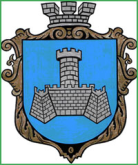 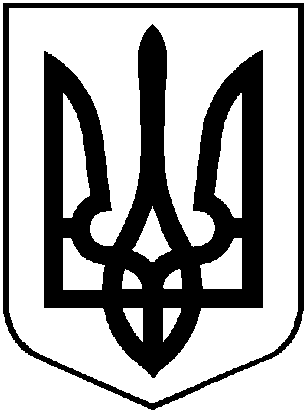 УКРАЇНАХМІЛЬНИЦЬКА МІСЬКА РАДАВІННИЦЬКОЇ ОБЛАСТІВиконавчий комітетР І Ш Е Н Н Явід “_____”___________2019р.                                                                          №_______Про приватизацію державногожитлового фонду в м. Хмільнику        Розглянувши  заяву громадянки Базаркіної Олени Олександрівни, відповідно до ст. 8 Закону України «Про приватизацію державного житлового фонду», наказу Міністерства з питань житлово-комунального господарства України від 16 грудня 2009 року № 396 «Про затвердження Положення про порядок передачі квартир (будинків) жилих приміщень у гуртожитках у власність громадян» та Закону України «Про державну реєстрацію речових прав на нерухоме майно та їх обтяжень» ст. ст. 9, 15, 48, 55 Житлового кодексу Української РСР, керуючись ст. ст. 30, 59 Закону України «Про місцеве самоврядування в Україні», виконком міської радиВ И Р І Ш И В:1. Передати двохкімнатну квартиру по вул. Виноградна, буд.2 кв.68, у приватну власність загальною площею 51,4 м², в т.ч. житловою площею 28,6 м², при нормі 73,00 м², з відновною вартістю 9 грн. 25 коп., згідно з розрахунками:гр. Базаркіній Олені Олександрівні, яка зареєстрована та проживає в цій квартирі з 2009 року;гр. Заболотний Денис Вячеславович., гр.Заболотний Кіріл Вячеславович.2. Рекомендувати заявнику зазначеному у п.1 цього рішення звернутися до Центру надання адміністративних послуг у м.Хмільнику для реєстрації права власності згідно з чинним законодавством України.3. Начальнику КП „Хмільницька ЖЕК” (Прокопович Ю. І.) зняти з балансу (обліку) приватизовану двох кімнату квартиру і в 10-ти денний строк укласти договір з громадянкою, яка приватизувала двох кімнату квартиру, на участь у витратах по наданню послуг з утримання будинку та прибудинкових територій.4. Контроль за виконанням цього рішення покласти на заступника міського голови з питань діяльності виконавчих органів ради міської ради згідно з розподілом обов’язків. Міський голова                                                                    С. Б. Редчик